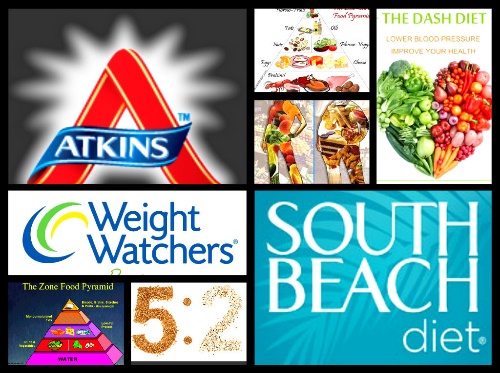 Diet DebatesTeam Assessment FormTeam Members’ Names:Assessment									Rating (Up to 10)Diet and Health Content								__________________________________________________________________________________________________________________________________________________________________________________________________________________________Argumentative Claims								__________________________________________________________________________________________________________________________________________________________________________________________________________________________Evidence and Reasoning								__________________________________________________________________________________________________________________________________________________________________________________________________________________________Refutation										__________________________________________________________________________________________________________________________________________________________________________________________________________________________Evaluation										__________________________________________________________________________________________________________________________________________________________________________________________________________________________TOTAL (Up to 50 Points)								________BONUS FOR WINNING THE DIET DEBATES					________